Příloha ZD č. 6 – Popis funkcí a požadavků na systém SATURN(závazný dokument)Aktuální verze dokumentu 10.0 FinálníZe dne 26. 4. 2022Funkční popis systémuNázev SATURN je pouze orientační pro srozumitelnost zadávací dokumentace zejména u popisů vazeb mezi jednotlivými informačními systémy. Nejde o žádný registrovaný produkt nebo značku, ale pracovní název. Pod tímto pojmem je nutné rozumět agendu přestupků na poli dopravy.Účel systému SATURNCílem systému SATURN je zpracování agendy související s problematikou měření rychlosti a zpracování souvisejících přestupků podle zákonů:č. 361/2000 Sb., Zákon o provozu na pozemních komunikacích a o změnách některých zákonů, v platném zněníč. 250/2016 Sb., Zákon o odpovědnosti za přestupky a řízení o nich, v platném zněníč. 500/2004 Sb., Správní řád, v platném zněníObecným nařízením o ochraně osobních údajů (GDPR),č. 553/1991 Sb., Zákon o obecní policii, v platném zněníč. 56/2001 Sb., Zákon o podmínkách provozu vozidel na pozemních komunikacích, v platném znění č. 13/1997 Sb., Zákon o pozemních komunikacích, v platném znění.,č. 505/1990 Sb., Zákon o metrologii, v platném znění,OAIS (Open Archival Information Systém – norma ISO 14721:2003).Cílem systému je maximálně automatizovat činnost a minimalizovat nároky na lidskou obsluhu. Informační systém je nezbytný pro validní zpracování dat z automatizované detekce přestupků překročení povolené rychlosti v chráněné (měřené) lokalitě a řešení přestupku ve smyslu přestupkového řízení.Systém garantuje všechny procesy a automatizovaně generované šablony dokumentů nezbytné k vedení přestupkového řízení pro přestupky zachycené automatizovanými měřícími systémy měření úsekové rychlosti a měření okamžité rychlosti tak, aby v tomto systému bylo možné, v souladu s platnou legislativou, vyřešit všechny obdržené podněty.Účastník ZŘ ve své nabídce maximálně zohlední účel informačního systému.Základní součásti systémuPropojení s měřícím zařízením zajišťuje přenos základních dat o podezření na přestupek. Pořízení a provozování měřícího zařízení není součástí této veřejné zakázky. Zařízení může být v budoucnu více než jedno.SATURN – slouží ke správě dopravních přestupků vyplývající z výše zmíněné legislativy. Zadavatel předpokládá využití systému jako službu, tj. cloudové řešení. V systému jsou řešeny všechny úkony související s prací referentů správního orgánu ve smyslu práce s agendovým informačním systémem správy přestupků v souladu s požadavky kladenými na celý proces řešení přestupku ve smyslu zákona č. 500/2004 Sb., v platném znění a ve smyslu zákona č. 250/2016 Sb. v platném znění.Spolupráce se systémy třetích stran v sobě zahrnuje sdílení dat a funkcí v rámci procesů souvisejících s řešením správního řízení. Jednotlivý popis funkčních požadavků na komponenty následuje dále.V rámci dokumentace jsou používány pro lepší pochopení požadovaných funkcionalit procesní a architektonické schémata. V rámci této veřejné zakázky jsou požadovány funkcionality označené na začátku zkratkou SATURN.Základní požadavky na systémTabulka  Základní požadavky na systémPropojení s měřícím zařízenímSystém SATURN automatizovaně přijímá data z měřícího zařízení v dohodnutém formátu XML pro každý jeden přestupek z měřícího zařízení, které je v majetku města nebo jiné obce. Součástí zakázky není vlastní dodávka měřícího zařízení nebo jeho budoucí dodání. Součástí této veřejné zakázky je automatizace napojení na měřící zařízení obce Lomnice, viz dále, a také příprava na napojení dalších zařízení v průběhu provozu zakázky.Napojení měřícího zařízení Níže uvedený model znázorňuje propojení mezi měřícím zařízením a systémem SATURN. Měřící zařízení je provozováno obcí Lomnice, případně městem Bruntál nebo dalšími obcemi ve správním obvodu, se kterými bude nebo může být uzavřena smlouva v průběhu provozní fáze této veřejné zakázky.Měřící zařízení provozované obcí Lomnice a případná další zařízení budou připojována za těchto podmínek. Zde uvedené prvky nebo služby nejsou předmětem této veřejné zakázky a jsou uvedeny pro informaci účastníka ZŘ, aby věděl, s čím lze počítat u připojovaného zařízení:Stavební povolení a další nutná povolení související s měřením rychlosti zařídí příslušná obec nebo město Bruntál. U prvního zařízení se jedná o obec Lomnici, u dalších zařízení se může jednat o jiné obce ve správním obvodu. Provoz a datové připojení zařízení pro měření rychlosti.Systém upozorní, že u dané RZ se jedná o sanitku apod. Samotné rozhodnutí o existenci přestupku bude v rukou správního orgánu. Zařízení je pravidelně metrologicky ověřováno a je určeno k použití v kteroukoliv roční dobu nebo denní období při zachování průkaznost přestupkových dat.Je zajištěno jeho napájení zálohované z akumulátoru.Maximální chyba měření je ± 3% z hodnoty rychlosti.Zařízení je schopno rozpoznat RZ (přední i zadní) všech vozidel, které spáchaly přestupek včetně zahraničních RZ ze všech zemí EU a včetně dvouřádkových RZ a včetně RZ na přání.Zařízení je schopno předat přestupková data v rozsahu minimálně:Fotografie vozidla zpracovaná v souladu s GDPR (začerněná tvář spolujezdce apod.)Fotografie RZ (přední i zadní) v detailu.Rozpoznaná (vytěžená) RZ (přední i zadní).Místo, kde proběhlo měření (GPS souřadnice).Směr jízdy vozidla.Datum a čas přestupku.Naměřená rychlost jízdy.Datová konektivita do internetu je zajištěna pro každé zařízení.Měřící zařízení podává report o svém stavu.V této veřejné zakázce bude připojeno v první fázi pouze jedno měřící zařízení v obci Lomnice. Níže zobrazené schéma dokumentuje proces pro přijetí dat. Odeslaná data, u kterých došlo k potvrzení přenosu, nebudou na zařízení dlouhodobě archivována. Za jejich uchovávání je tak zodpovědný po přijetí systém SATURN.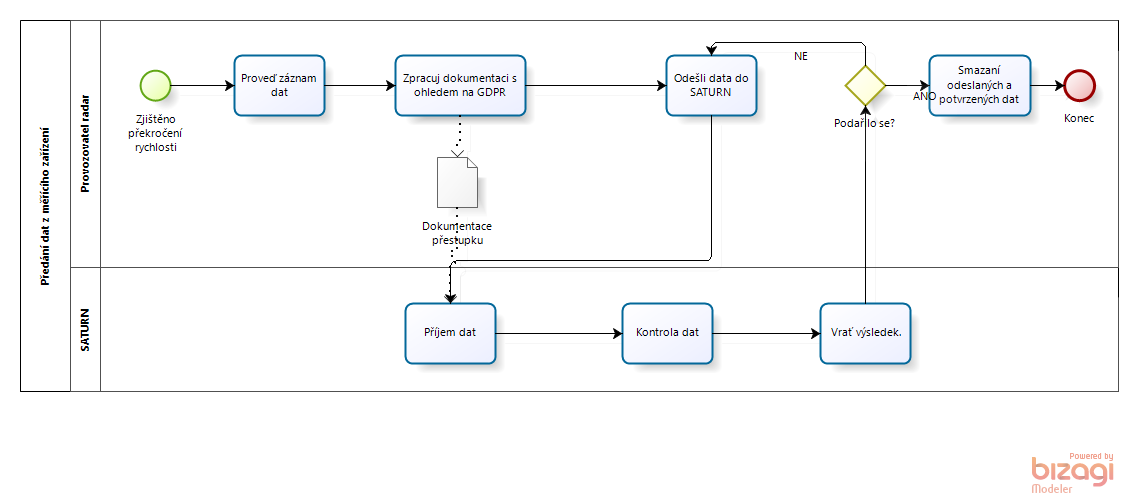 Obrázek  Přenos dat z měřícího zařízeníNíže uvedená tabulka popisuje pouze procesy, jejichž realizace se očekává v této veřejné zakázce. Tabulka  Popis procesů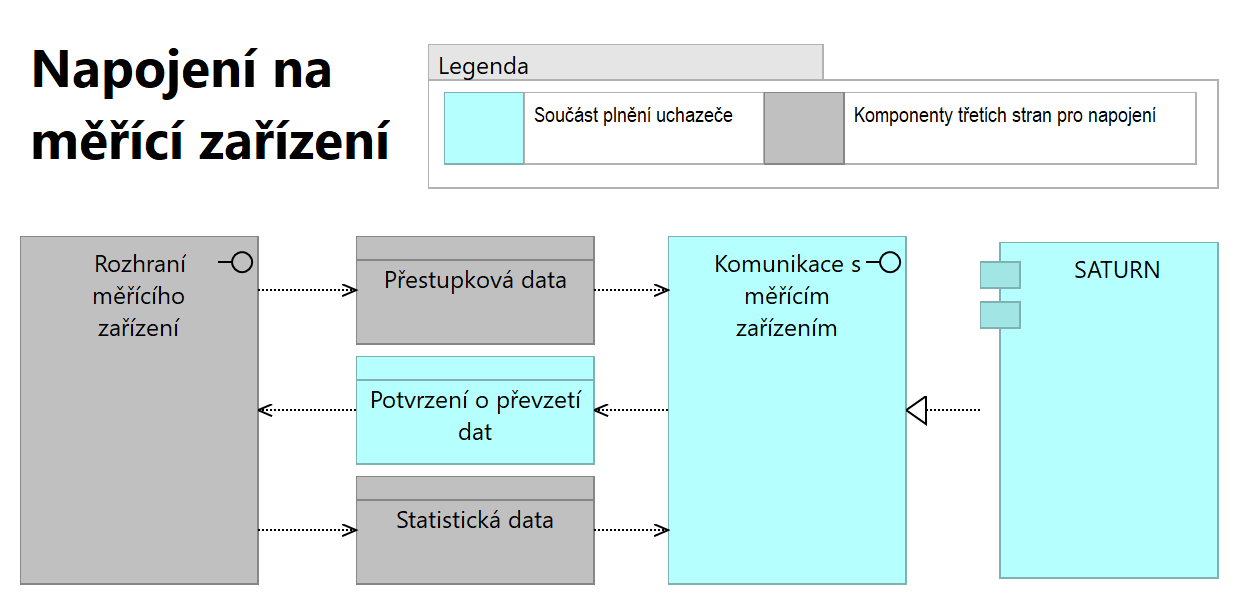 Obrázek  Rozhraní a poskytovaná dataTabulka  Popis prvkůPožadované funkce v souvislosti s měřícím zařízením.Tabulka  Požadované funkce v souvislosti s propojením na měřící zařízeníSATURN – administrace agendyValidace městskou policiíTabulka  Validace městskou policiíŘízení vedené správním orgánemSystém pokrývá procesem a evidenčními možnostmi všechny legislativou kladené požadavky a možnosti řešení přestupků od přijetí dat o měření po vyřešení přestupků všemi přípustnými formami včetně odvolacích procesů.Tabulka  Řízení vedené správním orgánem Reporting a přehledyTabulka  Požadavky na reporting a přehledySpolupráce se systémy třetích stranV rámci hladkého fungování je nutné napojení na další informační systémy provozované městem, dalšími institucemi veřejné správy nebo komerčními institucemi. U propojení na systémy třetích stran bude účastník ZŘ vytvářet rozhraní. Popis tohoto rozhraní v dostačujícím technickém rozsahu bude poskytován městem třetím stranám (např. dodavatelům ekonomických systémů), aby byly schopni komunikovat se systémem SATURN.Vždy platí zásada, že uživatelé (referenti) zadávají a řeší přestupek výhradně v SATURN, který řídí činnosti napojených systémů třetích stran tak, aby pro vyřešení přestupku uživatel nemusel pracovat v prostředí napojených systémů třetích stran. Uživatel pracuje v jednom prostředí a vazby včetně přenosu zajišťuje SATURN.Jedná se o propojení na následující systémy:Tabulka  Systémy třetích stran pro napojeníSystémy spolu budou komunikovat podle níže uvedeného schématu.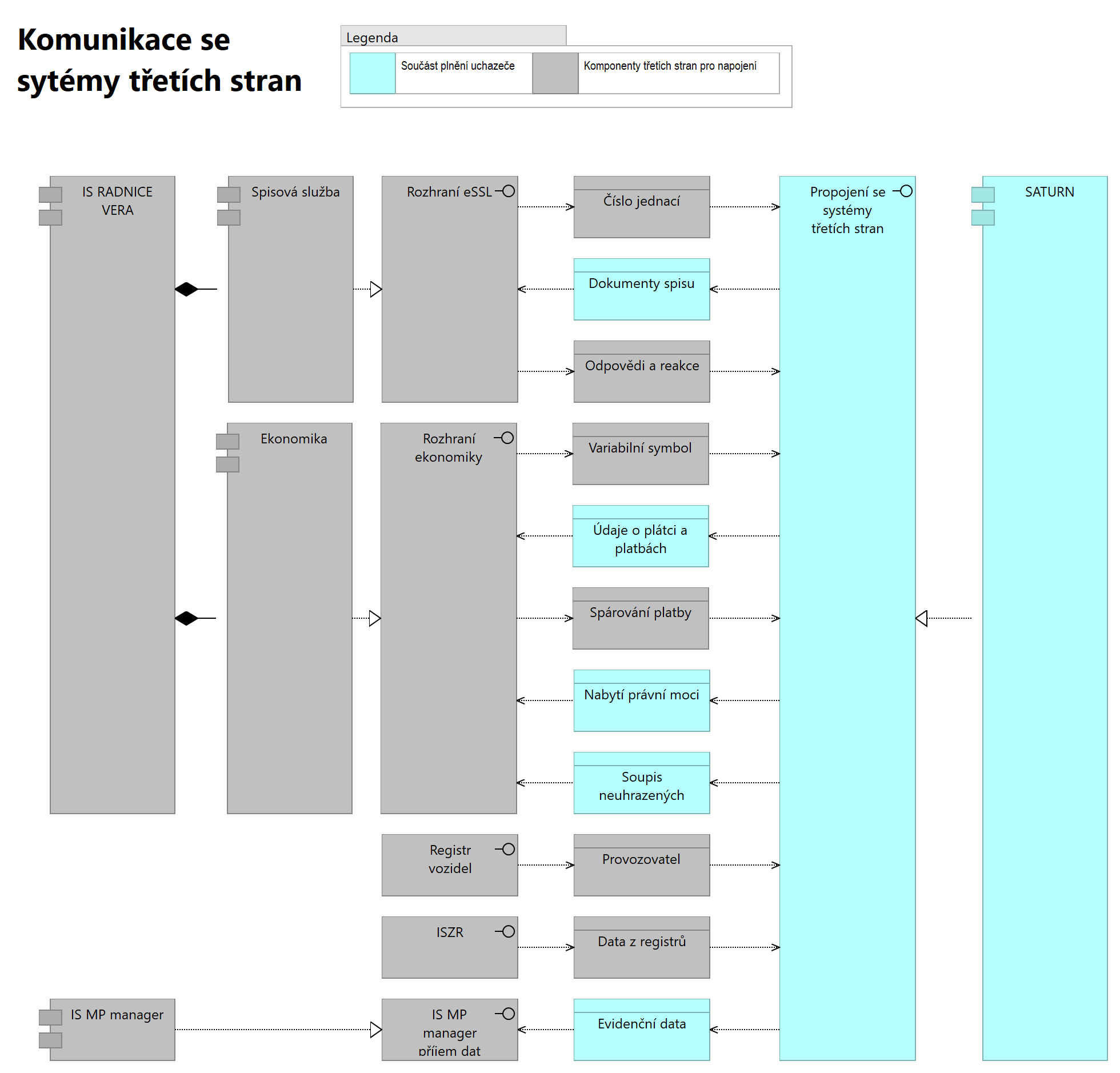 Obrázek  Komunikace se systémy třetích stranTabulka  Popis prvkůTabulka  Požadavky na napojení třetích stranPožadavky na cloudový provozTabulka  Požadavky na cloudový provoz*U každého jednotlivého požadavku zadavatele bude uvedeno, jestli dodavatelem nabízené plnění požadavek splňuje (ANO) nebo nesplňuje (NE). Je-li v zadávací dokumentaci nebo jejich přílohách snad definován konkrétní výrobce, jeho zástupce, či výrobek nebo technologie, má se pouze za to, že je tím definován požadovaný standard dodávky a v samotné nabídce může být zcela, či částečně nahrazen i výrobkem jiným, srovnatelným apod.Minimální požadavky zadavateleDodavatel vyplní ANO/NE*Legislativní upgrade podle změn příslušné legislativy nebo dopadů judikátů. Veškeré vlastnosti díla, včetně jeho update, legislativního update, upgrade a legislativního upgrade budou po celou dobu účinnosti této smlouvy odpovídat vždy aktuálním obecně platným právním předpisům ČR a platným standardům kybernetické bezpečnosti, vrstev pro sdílení dat a dalším obvyklým standardům odpovídajícím aktuálním podmínkám. Dodavatel bude reagovat na změny normotvorby bez vyzvání zadavatelem a změny budou do IS zadavatele v rámci aktualizací.ANO/NESmlouva bude uzavřena na dobu neurčitou, ale pro účely porovnání cen jednotlivých účastníků ZŘ bude cena stanovena na provoz po dobu 48 měsíců, tj. po dobu 4 let od předání do provozu.ANO/NESystém bude disponovat správou uživatelů umožňující přidávání přístupů do aplikace, řízení práv a jejich přidělování na jednotlivé objekty v systému. Rozlišení bude řešeno podle reálných činnostních rolí strážník MP, úředník vykonávající agendu, vedoucí dopravního odboru, správce systému. Typické nastavení je, že strážník má přístup pouze do části systému určeného pro validaci měření, úředník a vedoucí do části systému pro vedení přestupkového řízení a správce do správy systému jako celku bez možnosti pracovat s daty o měření a přestupku.ANO/NESystém disponuje standardními funkcemi pro správu uživatelských účtů, jako jsou možnosti resetu hesla, přidělení práv, předání administrátorské role apod.ANO/NEPředpokládaný počet uživatelů je:Příslušník městské policie – 2 přístupyÚředník vykonávající agendu (vidí a pracují ve svých případech) – 3 přístupyVedoucí dopravního odboru (vidí veškerou práci v systému) – 1 přístupSprávce systému (má možnost měnit parametry jako tolerance radaru, výše pokut apod.) – 2 přístupySprávce účtů (má právo přidělovat oprávnění apod.) – 3 přístupySprávce systému a správce účtů lze kombinovat, tj. uživatel může být zároveň v obou rolích.Pod pojmem přístup se rozumí přistupující uživatel, který bude systém používat. Jeden přístup mohou využívat další osoby s různými účty a hesly. Přístup vyjadřuje počet osob pracujících v systému současně. Počet přistupujících osob (licencí na klienta) je dán počtem zaměstnanců dopravního odboru a městské policie. Každá role má právo hlásit závady systému.ANO/NEPro tyto osoby bude poskytnuto školení práce se systémem. Předpokládaná délka školení pro role uživatelů je 1 den (tj. 8 hodin). Pro správcovské role se předpokládá školení v délce 0,5 dne (tj. 4 hodiny).Pro potřeby školení budou vytvořena krátká videa ukazující základy práce – např. přihlášení, validace přestupku apod. Videa by tematicky měla pokrývat školení uživatelů. Cílem videí je usnadnit zaučení nové pracovní síly. Školení může být také realizováno formou e-learnigových kurzů v rozsahu garantujícím minimálně základní seznámení s prací v systému a vedení přestupkového řízení z pohledu uživatelského rozhraní systému.ANO/NEZkušební provoz, který bude probíhat před zapojením systému do provozu. Jeho cílem je kompletní ověření funkčnosti a zároveň proškolení osob, které budou se systémem pracovat. V průběhu zkušebního provozu je provoz pod zvýšeným dozorem a zjištěné vady jsou odstraňovány bezodkladně bez ohledu na kategorie vad. V rámci zkušebního provozu je uživatelům věnována zvýšená péče a prioritní přístup k hot-line. Zkušební provoz bude trvat 3 kalendářní měsíce v průběhu provozních hodin. ANO/NEPo ukončení zkušebního provozu bude zprovozněn systém SATURN do produkčního provozu na dobu neurčitou. ANO/NESW je v souladu s příslušnou legislativou definovanou zákony:č. 361/2000 Sb., Zákon o provozu na pozemních komunikacích a o změnách některých zákonů, v platném zněníč. 250/2016 Sb., Zákon o odpovědnosti za přestupky a řízení o nich, v platném zněníč. 500/2004 Sb., Správní řád, v platném zněníč. 56/2001 Sb., Zákon o podmínkách provozu vozidel na pozemních komunikacích, v platném znění (týká se ověřování vozidel v Centrální registru vozidel – CRV), a navazujících předpisů, v platném zněníč. 13/1997 Sb., Zákon o pozemních komunikacích, v platném znění,č. 505/1990 Sb., Zákon o metrologii, v platném znění,č. 553/1991 Sb., Zákon o obecní policii, v platném znění,OAIS (Open Archival Information Systém – norma ISO 14721:2003),obecným nařízením o ochraně osobních údajů (GDPR).ANO/NESystém je v souladu s předpisy a normami platnými v dané problematice zde výslovně neuvedenými, ale nezbytnými k výkonu poslání systému.ANO/NESystém vždy kontroluje vstupní IP adresu tak, aby bylo možno do něj přistupovat pouze z určených IP adres. Případně navrhne další způsoby zabezpečení přístupu k aplikaci. ANO/NESystém umožňuje vstup jen autorizovaným uživatelům, které se realizuje pomocí dvoufaktorového přihlášení. Účastník ZŘ navrhne vhodný způsob (např. jméno, heslo a SMS kód, token apod.). V případě nutnosti speciálního vybavení, které není obvyklé (jako příklad obvyklého vybavení telefon, USB rozhraní v PC apod.) účastník ZŘ toto zařízení specifikuje a uvede do ceny plnění. ANO/NESystém nabízí informace uživatelům podle jejich úrovně oprávnění, které se řídí rolemi. ANO/NEV případě nemoci, ukončení pracovního poměru nebo zástupu, může vedoucí odboru hromadně přidělit případy na jiného úředníka vykonávajícího agendu. V případě souběhu přestupků a spojování řízení to může také udělat řadový referent.ANO/NEUživatel je vždy informován o chybových stavech v systému srozumitelným hlášením s kopírovatelným obsahem s ohledem na potřebu zadání jako incidentu. ANO/NEDokumentace pro uživatele obsahuje popis chybových stavů a reakcí na ně, aby zbytečně nebyl zahlcován systém pro sledování incidentů zejména již vyřešenými incidenty. ANO/NEVeškerá datová propojení a integrace jsou řešena systémem na pozadí bez nutnosti uživatelů provádět akci.ANO/NEV případě upgrade integrovaných systémů je dodavatel povinen poskytnout součinnost s ohledem na možné dopady na jeho integrační vazby. O prováděné akci bude informován minimálně 20 pracovních dní dopředu. Jedná se zejména o změnu verzí aplikací.ANO/NESoučástí systému je poskytnutí veškerých licencí nutných pro provoz aplikace včetně infrastruktury (operační systémy, databáze, klientské licence apod.)ANO/NEInformační systém bude využíván ze stanic s operačním systémem Windows 10 a vyšší, pro editaci a zpracování výstupů bude používán Office 2016 a vyšší. Pokud editaci v Office 2016 systém neumožňuje, může být provedena formou editoru dokumentu poskytnutého jako součást řešení včetně všech licencí.ANO/NEK dispozici bude školící a testovací prostředí pro zaučení uživatelů nebo pro vyzkoušení nových funkcionalit.ANO/NEVeškeré úkony uživatelů zanechávají v systému jednoznačnou stopu.ANO/NESATURN je schopen poskytovat údaje o využití systému.ANO/NEDo systému není požadována úvodní migrace dat.ANO/NEProcesPopisPříjem datProces zahájí příjem dat.Kontrola datJedná se o kontrolu úplnosti a správnosti dat podle dohodnutého schématu. Jde o potvrzení, zda data byla přenesena korektně, odpovídají formátu, mají strukturu podle dohodnutého schématu apod. Jde o technickou kontrolu, nikoliv o validaci obsluhou. Vrať výsledekSATURN vrátí potvrzení, že data přijal a bude je dále zpracovávat. Vzhledem k nutnosti opakovat přenos v případě neúspěchu, vítězný účastník ZŘ navrhne v průběhu realizace zakázky vhodný způsob zabránění efektu zacyklení např. při stále se opakující chybě apod. PrvekPopisKomponentaKomponentaSATURNVlastní systém pro správu dopravních přestupků (přestupková agenda). RozhraníRozhraníRozhraní měřícího zařízeníRozhraní měřícího zařízení poskytnuté třetí stranou k nutné výměně dat mezi systémy.Komunikace s měřícím zařízenímRozhraní systému SATURN pro příjem dat z měřícího zařízení. Toto rozhraní bude použito pro připojení dalších měřících zařízení.Datový objektDatový objektPřestupková dataData v rozsahu nutném pro ověření zda byl přestupek spáchán a dostačujících k postoupení do správního řízení. Data mohou být poskytována dávkou jednou za noc nebo ihned po zjištění (on-line).Potvrzení o převzetí datSystém SATURN vrací potvrzení o převzetí dat.Statistická dataRůzná data pro statistiku jako jsou množství zaznamenaných vozů apod., pokud zařízení taková data poskytuje. Minimální požadavky zadavateleDodavatel vyplní ANO/NE*Možnost připojení dalších zařízení pro měření rychlosti za podmínek specifikovaných v této zadávací dokumentaci bez licenčních nebo technických omezení.ANO/NEPokud po dobu 24 hodin není obdržen žádný přestupek, tak systém bude tuto skutečnost bude hlásit jako výpadek měřícího zařízení.ANO/NEPokud zařízení bude poskytovat statistická data, bude systém SATURN je schopen přijmout a umožnit dále jejich zpracování – např. data o dopravním proudu.ANO/NEZpracování procesu získání dat podle procesního schématu.ANO/NEK rozhraním účastník ZŘ poskytne plnou dokumentaci a tato bude veřejná, aby ji mohl zadavatel použít v dalších veřejných zakázkách pro nákup další měřící techniky. ANO/NEPříjem přestupkových dat bude prováděn plně automatizovaně bez nutnosti zásahu obsluhy. ANO/NESystém obsahuje protokol přijímání dat včetně chybových stavů. Protokol o provedených přenosech dat s udáním data a času u každého zařízení.ANO/NEProvedení potvrzení o přijetí dat.ANO/NEPřevzetí statistických dat ze zařízení. Jedná se o data související s provozem, které budou dále vyhodnocovány v reportingu za předpokladu, že je zařízení je schopno poskytnout.ANO/NENačítání dat ze zařízení probíhá automaticky bez nutnosti zásahu obsluhy.ANO/NESystém SATURN kontroluje integritu dat přenášených ze zařízení. Jejich validace a zpracování je požadováno v dalším modulu.ANO/NESystém musí být schopen importovat přestupky ze všech měřidel pro měření rychlosti schválených, které jsou stanovené jako měřidlo Českým metrologickým institutem, a zároveň SW řešení musí být na tomto nezávislý.ANO/NEMinimální požadavky zadavateleDodavatel vyplní ANO/NE*Systém umožňuje hromadné převzetí dat.ANO/NESystém provádí automatickou validaci údajů a nabízí příslušníku městské policie data již rozčleněná podle získaných údajů. ANO/NEObsluha může validaci provádět hromadně, přičemž má k dispozici veškerá obrazová data pořízená k přestupku.ANO/NESystém umožňuje aplikovat grafické filtry na obrazová data jako kontrast, jas a další z důvodů zvýšení čitelnosti dat. Tyto filtry nemění originální dokumentaci a jejich použití je vratné do původního stavu.ANO/NEObrazovou dokumentaci lze doplnit o maskovací zóny podle potřeby.ANO/NESystém umožní rozšířit vygenerované hranice maskovací zóny.ANO/NESystém umožňuje korekci automaticky načtených dat RZ a zaznamenává provedené korekce obsluhou. Ostatní data měnit nelze.ANO/NESystém umožní obsluze rozhodnout o validaci přenosu u konkrétního případu např. z důvodů nečitelnosti snímku apod. Strážník také může označit měření za nevalidní.ANO/NEPo provedení validace jsou automaticky připraveny data nutná k oznámení případu příslušnému správnímu orgánu – samostatně jednotlivé oznámení o přestupku provozovatele vozidla, protokol o měření rychlosti a fotodokumentace vozidla (vazba na samostatná č.j. u jednotlivých oznámení, tak aby se mohli zpracovávat na přestupkové agendě). Samotné dokumenty budou generovány na základě dat správním orgánem.ANO/NEPříslušné vazby na dotčené systémy jsou prováděny automaticky bez nutnosti zásahu obsluhy. ANO/NEProtokol o měření rychlosti vozidla musí obsahovat data minimálně: čelní snímek vozidla v místě detekce, datum a čas zachycení přestupku, název místa měření včetně GPS lokace, identifikaci jízdního pruhu, registrační značku zachyceného vozidla (přední i zadní), maximální povolenou rychlost, naměřenou rychlost vozidla u měření okamžité rychlosti, nebo střední rychlost u úsekového měření, pořadové číslo přestupku, označení typu a výrobní číslo použitého rychloměru. Strážník městské policie předá na správní orgán veškerá předaná data získaná automatickým přenosem ze zařízení jako data o měření. ANO/NEZákladní údaje o zjištěném přestupku a vytvořené dokumenty k oznámení případu příslušnému správnímu orgánu – oznámení o přestupku provozovatele vozidla a protokol o měření rychlosti jsou automaticky zavedeny do systému městské policie – MP Manager, kde je k tomu vytvořena událost, které je přiděleno č.j. ANO/NEPředání správnímu orgánu lze učinit hromadně. Každé oznámení o přestupku však musí mít své jedinečné (samostatné) číslo jednací.ANO/NEUživatel při kontrole může vidět rozpoznanou RZ (přední i zadní) a vedle její detailní snímek pro rychlou kontrolu. Snímek detailu RZ (přední i zadní) a její přečtení je v jednom řádku, aby se dal dobře kontrolovat.ANO/NEMinimální požadavky zadavateleDodavatel vyplní ANO/NE*Generování dokumentů souvisejících s agendou přestupků.Generování dokumentů souvisejících s agendou přestupků.Systém umožňuje provádět operace tzv. hromadným způsobem, tj. nad jedním nebo více případy současně. Navazuje-li na tuto činnost další automatická činnost či posloupnost činností, pak je taková navazující automatická činnost či posloupnost činností provedena pro každý jeden případ z vybraných případů.ANO/NEDokumenty ke správnímu řízení jsou generovány vždy podle šablon a podle druhu přestupku.ANO/NEŠablony pro generování příslušných dokumentů jsou uloženy v systému. V případě update šablon se původní šablony uloží a uživatelé budou upozorněni na jejich změnu.ANO/NEJejich aktualizaci na základě legislativního upgrade zajišťuje provozovatel systému.ANO/NEŠablony budou obsahovat místa, která se měnit nebudou – jako identifikace města, název města apod. Tj. takové, které mají trvalou platnost. Šablony budou pouze v českém jazyce jako úředním jazyku podle správního řádu vyjma níže uvedených výjimek.ANO/NEVýsledný dokument nad případy z automatizované detekce překročení maximální povolené rychlosti je bez nutného zásahu uživatele do obsahu dokumentu zcela validní a vyhoví při právním posouzení.ANO/NEJe také vytvořena jazyková mutace pro popis skutku ve slovenském, polském, německém a pro všechny ostatní anglickém jazyce. Jazyk se přiděluje podle státu, odkud cizinec pochází.ANO/NEGenerování dokumentu a jeho výsledná podoba je ve shodě s platnou legislativou, se všemi náležitostmi textovými i datovými, doplněnými bez nutnosti zásahu uživatele.ANO/NEGenerování automaticky doplňuje následující data:Typ přestupce (fyzická osoba, podnikající fyzická osoba a právnická osoba)Typ přestupku (malá rychlost, střední rychlost, vysoká rychlost)Spojení řízeníProvedené úkony v minulosti (výsledek výzvy k úhradě uložené částky, důvod odložení, příkaz, odpor, rozhodnutí, odvolání, plánovaná jednání a výsledky jednání)RecidivaANO/NEVygenerovaný dokument je ve svém výsledku po automatickém generování celistvý a dle procesu a typu dokumentu obsahuje všechny legislativou požadované informace zejména:Hlavička úřaduČísla jednací/spisová značkaNázev dokumentuParagrafy a zákony týkající se obsahu dokumentu a skutkuOsoby, kterým je dokument adresován, či mají být v obsahu na základě příslušnosti k případu uvedenyPopis skutkuUloženou sankciZpůsob úhradyZákonné lhůtyOdůvodněníPoučeníOsobu zpracovateleANO/NEGenerování dokumentů je funkční i pro spojená řízení bez ohledu na počet spojených případů.ANO/NEDokumenty vzniklé podle šablon lze volbou uživatele editovat a měnit, kde modifikace přísluší právnímu názoru uživatele (referenta správního orgánu). ANO/NEUživatelské volby generování dokumentů nebo nutné uživatelské vstupy jsou řešeny pomocí voleb z předdefinovaných číselníků nebo textových vstupů jako například typ dokumentu, osoby v případu, volba částky sankce apod. Tyto údaje jsou pak zakomponovány do výsledného dokumentu.ANO/NESystém automaticky validuje hromadně provozovatele vozidla ke zjištěným údajům z centrálního registru.ANO/NESystém umožní generování čárových kódů do dokumentů jako je spisová značka apod. v prostoru mimo běžný tisk (okraj listu)ANO/NESystém umožňuje hromadné odeslání libovolného množství dokumentů do spisové služby k odbavení. ANO/NEŠablony obsahují společné části a systém do nich doplňuje měnící se data, jako jsou adresa, výše rychlosti a další údaje personifikované podle jednotlivých případů. Existují šablony pro každý procesní krok spojený s vedením správního řízení pro dopravní přestupky. ANO/NESystém umožňuje generování PDF souborů a jejich konverzi do formátu PDF, verze PDF/A2ANO/NESystém umožňuje hromadný elektronický podpis dokumentů kvalifikovaným certifikátem příslušného uživatele.ANO/NESystém při oznamování přestupku rozpozná stejné RZ ale s jiným datem a časem a tuto informaci dokáže seskupit. ANO/NESystém poskytuje bezpečné prostředí pro použití elektronického podpisu.ANO/NESystém umožňuje získat dodejky z doručení (ze spisové služby i listinného dokumentu)ANO/NEHromadná konverze a podpis je z pohledu uživatele jeden úkon. Není nutné pro podpis znova vybírat.ANO/NEŠablony obsahují popisná data (metadata), která jsou při jejich použití modifikována automaticky. Čas vzniku dokumentu podle šablony, uživatel apod.ANO/NEKe zjednodušení komunikace s přestupcem lze pomocí unikátního kódu a dálkového přístupu lze přestupci zpřístupnit fotodokumentaci přestupku pro rychlé prokázání existence přestupku a validity záznamu.ANO/NESystém umožňuje generovat ad-hoc dokumenty v celém procesu řešení případu v rámci konkrétního případu a pro osobu evidovanou v případu. Dokument je pak následně uložen do spisu.ANO/NESystém umožňuje jakýkoli dokument v případu nahradit novou verzí dokumentu. Verze dokumentu udržuje v systému pro případné zpětné kontroly práce uživatele v systému. Tak označovat lze výhradně dokumenty nevypravené.ANO/NEVyhledáváníVyhledáváníSystém je schopen vyhledávat podle metadat k dokumentům jako je datum vzniku, poslední změna apod.ANO/NESystém vyhledává zejména podle čísla jednacího, osoby, data a času vzniku přestupku.ANO/NESystém hodnotí relevanci a podle ní řadí výsledek hledání.ANO/NEVýslednou vyhledanou sadu může uživatel řadit podle času, podle relevance, podle stavu apod.ANO/NEVýsledky vyhledávání systém vhodně stránkuje, aby nedošlo k přetížení systému při vyhledávání. ANO/NEVýslednou vyhledanou sadu je dále možno filtrovat podle zvolených kritérií uživatele a to minimálně:Datum spáchání přestupku od – do.Datum založení spisu od – do.Datum vypravení, datum doručení od – do.Měřená lokalita.Typ přestupku (malá, střední a vysoká rychlost).RZ (i její části).Spisová značka.Název společnosti.IČO.Osoby v případu.Číslo jednací.Variabilní symbol.Uhrazeno, neuhrazeno, po splatnosti, přeplatek, nedoplatek.Vyhledávání bude možné vždy v kontextu oprávnění uživatele a činnosti, která je prováděna. ANO/NEPrůkaznostPrůkaznostSystém obsahuje manipulační údaje případu jako historii počínaje přenosem dat z měřícího zařízení. Z této historie bude patrné, kterými stavy zpracování případ procházel a který uživatel s případem pracoval. Jsou logovány veškeré stavy a změny dokumentu.ANO/NEVšechna data, logy operace s daty a úpravy dat jsou validní, zpětně dohledatelné a mohou sloužit pro prokázání plnění legislativního rámce řešení přestupků.ANO/NEU šablon je také logována změna jejich obsahu a případně umožňuje vrácení zpět do původního stavu.ANO/NEDostupnost žurnálu manipulačních údajů lze řídit jako oprávnění na jednotlivé role nebo konkrétní účty.ANO/NEŽurnál manipulačních údajů je uložen tak, aby nemohla být zpochybněna jeho integrita nebo obsah.ANO/NEZpracování datZpracování datSystém ověřuje získaná data a validuje je s ohledem na dostupné údaje.ANO/NEZískaná data jsou ověřována vůči základním registrům na údaje provozovatele vozidla, či další nezbytné údaje pro vedení správního řízení v čase odpovídajícímu zjištěnému přestupku.ANO/NEValidace dat probíhá automaticky, ale je možná uživatelská kontrola pro případné opravy.ANO/NEŘízení vedené správní orgánemŘízení vedené správní orgánemSystém automaticky provádí právní klasifikaci skutku, vypočte určenou částku a stanoví další parametry.ANO/NEVýši částky a rozpětí pokut je možno nastavit uživatelsky, přičemž systém nedovolí uživateli překročit zákonný limit.ANO/NESystém automaticky generuje příslušné procesní dokumenty podle uložených šablon a to minimálně:Výzva k uhrazení určené částky provozovateli motorového vozidlaSdělení (určení) řidiče.Výzva k podání vysvětlení (provozovateli motorového vozidla, řidiče vozidla).Usnesení o odložení z důvodu zaplacení či jiných zákonných důvodů.Usnesení o postoupení spisu.Příkaz.a jiné dokumenty, související s vykonávanou agendou, viz také dále. ANO/NESystém u sankce automaticky generuje QR kód s údaji pro zaplacení. Součástí kódu je i SWIFT kód pro platbu ze zahraničí.ANO/NESystém zajišťuje odeslání kompletní písemnosti včetně fotek a podkladů provozovateli vozidla. Přidání fotografie se nastavuje v administraci systému SATURN centrálně případně lze využít funkci odkazu.ANO/NESystém rozpozná stejného provozovatele u více přestupků v odlišných dnech a časech a vyhodnotí, který ze zpracovatelů případy zpracovává a těmto přestupky přidělit. ANO/NESystém umožňuje přidělování přestupků ke zpracování jednotlivým zpracovatelům vedoucím odboru. Přičemž navrhuje rozdělení počtu přestupků za 1 den stejným počtem na všechny referenty. Vedoucí odboru pak návrh schválí nebo rozdělí jinak podle svého uvážení. ANO/NESystém návazně na oprávněné osoby (uživatele) v systému eviduje zpracovatele případu a spisu a umožňuje následující zacházení s případy a návazně spisy:Zpracovatel případu má veškerá oprávnění k práci s případem.Předání případu se automaticky promítne do oprávnění příslušným referentům. Předávající ztrácí oprávněný, přijímající ho získává.ANO/NESystém umožňuje pořízení audiozáznamu jednání jako dodatečný důkazní prostředek v případě sporu.ANO/NESystém umožňuje evidenci osob v rolích v případu. Osobou se rozumí primárně osoba přestupce (řidič, provozovatel) a pak jakákoli další osoba v případu (právní zástupce, svědek apod.).ANO/NEProvozovatel je do systému evidován v této roli na základě dotazu do registru vozidel.ANO/NEŘidič je evidován ručním zápisem uživatele prostřednictvím strukturovaného formuláře v procesním kroku zadání řidiče. Případ umožňuje pokračovat v řešení přestupku v souladu s platnou legislativou po sdělení řidiče ze strany provozovatele.ANO/NEOstatní osoby jsou evidovány ručním zápisem uživatele prostřednictvím formuláře s výběrem role osoby v případu, přičemž role řidič a provozovatel se v této evidenci nenabízí.ANO/NEU řidiče a provozovatele systém umožní ověření údajů a doručovací adresy podle záznamu v informačním systému základních registrů včetně ověření existence datové schránky. Tyto operace lze provádět také hromadně.ANO/NEU hromadného potvrzení na základě vnitřních mechanismů a v maximální možné míře se automaticky vyhodnotí data z navazujících systémů a upraví data osoby na validní a osobu označí za potvrzenou. Osoby, u kterých není možné automatické potvrzení, budou vypsány a systém umožní uživateli ruční kontrolu ad-hoc a opravu dat osoby.ANO/NEPři potvrzení osoby systém zobrazí uživateli údaje z navazujících systémů, zejména ekonomika, a uživatel rozhodne o potvrzení osoby, či upraví dat osoby.ANO/NESystém obsahuje číselníky definující konkrétní oblast dat s vazbou na probíhající procesy. Účelem číselníků je shodnost dat, která bude obsluha zadávat. Jedná se zejména o oblasti:Typ přestupku, paragrafy dle typu přestupku, zákony.Stavy přestupku v systému.Vypravení, stav vypravení a stav doručení.Typ dokumentu, oběh dokumentu, šablona dokumentu.Typ jednání a stav jednání.Důvody odložení a paragrafy dle důvodu odložení.Typ sankce, výše sankce, stav sankce.Typ osoby, stav osoby.Typ RZ, stát RZ.Měřená lokalita, měřící zařízení, fotodokumentace.Druh přestupkového řízení, stav řízení.Důvody zastavení a paragrafy dle důvodu zastavení.ANO/NEKlíčovou funkcí systému je hlídání lhůt u jednotlivých případů tak, aby automaticky spouštěl činnosti navázané na kontroly lhůt, či upozorňoval uživatele na klíčové milníky dle lhůt v případu, jak je definováno v popisu konkrétních činností. Typicky se lhůtou rozumí:Kontrola prekluze.Doručování fikcí.Nabývání právní moci.Podání odporu a odvolání.Pořádkové lhůty.Lhůty plánovaných jednání.Splatnosti sankcí.ANO/NESystém aktivně řídí a nabízí uživateli výhradně přípustné činnosti na základě stavu případu a dle platné legislativy. Tedy garantuje, že neumožní uživateli zahájit takovou činnost, pro kterou v daném stavu případu není legislativní oprávnění, nebo existuje konkrétní omezení dané například vypravením dokumentu a neznámým stavem doručení, uloženou sankcí a neznámým stavem úhrady a podobně. Legislativní požadavky na přípustné činnosti dle stavu případu nejsou dále detailně definovány, vychází se ze znění platných zákonů a obecně závazných právních předpisů pro provádění přestupkového řízení pro oblast automatické detekce přestupků překročení maximální dovolené rychlosti.ANO/NEJednání, výzvy k podání vysvětlení, předvolání svědkaJednání, výzvy k podání vysvětlení, předvolání svědkaSystém umožňuje generovat a vypravit dokumenty „Podání vysvětlení“ „Podání vysvětlení písemně“, „Výzvu ke sdělení řidiče“, „Předvolání k podání svědecké výpovědi“.ANO/NESystém kontroluje nebo zajištuje následující činnosti:V případu je evidována osoba, pro kterou má být dokument adresován.V případu není naplánované jednání pro tutéž osobu.K případu neexistuje neuhrazená uložená sankce k dané osobě.V případu není vygenerována a vypravena písemnost spojená s činností navazující na výsledek doručení, u které není vyřešena činnost po doručení.ANO/NESystém zajistí generování příslušného dokumentu a jeho vypravení, kontrolu stavu vypravení a doručení. Dále jej zavede do evidence.ANO/NEPlánování jednání a úřední záznamPlánování jednání a úřední záznamSystém umožňuje plánování jednání a to samostatně, nebo jakou součást činností, při nichž dochází ke generování dokumentů, jejichž logickou součástí je předvolání osoby, typicky k podání vysvětlení, svědecké výpovědi, zahájení řízení s naplánovaným jednáním a podobně.ANO/NEPro jednání systém disponuje následujícími funkcemi:Zadat datum a čas jednání a k jednání přiřadit osoby (z osob evidovaných k danému případu), které se mají jednání účastnit.Automatické vložení dat o plánovaném jednání do příslušného generovaného dokumentu.Informování uživatele (s předstihem dle nastavení lhůt v administraci systému) o blížícím se termínu plánovaného jednání.V čase plánovaného jednání:Evidovat přítomnost/nepřítomnost osob pozvaných na jednání.Doplnit další osoby účastné jednání a jejich roli na jednání spolu s legislativně nezbytnými údaji.Zapisovat průběh jednání a ze zápisu vygenerovat a vytisknout dokument „Protokol“.Uložit elektronickou kopii protokolu do systému s automatickým vložením dokumentu do SSL a příslušného spisu.Zrušit jednání s možností generovat pořádkovou pokutu dle platné legislativy.Přeplánovat jednání.ANO/NEŘešení přestupku výzvou provozovateli k úhradě uložené částkyŘešení přestupku výzvou provozovateli k úhradě uložené částkySystém umožňuje automatické řešení přestupku výzvou k úhradě uložené částky spojené s možností sdělit řidiče.ANO/NETuto možnost systém nabízí:V případu je evidován potvrzený provozovatel.V případu není evidován řidič.V případu nebylo zahájeno řízení v jakékoli formě.K případu neexistuje neuhrazená uložená sankce provozovateli.V případu není vygenerována a vypravena písemnost spojená s činností navazující na výsledek doručení, u které není vyřešena činnost po doručení.ANO/NESystém umožňuje hromadné generování dokumentu „Výzva k úhradě uložené částky“ a „Výzva ke sdělení řidiče“ nad výše zmíněnými případy shora s automatickým vložením fotografií evidovaných k případu do generovaného dokumentu na základě nastavení v rámci administrace, nebo na základě výběru fotografií uživatelem při individuálním generování výzvy.ANO/NESystém následně provede export výzvy do spisové služby k příslušného spisu případu.ANO/NESystém také vloží do ekonomického systému očekávanou platbu, vloží datum splatnosti a získá variabilní symbol pro platbu, kterou vloží do generovaných dokumentů. ANO/NESystém pravidelně načítá provedené úhrady z ekonomického systému a eviduje provedené platby ve stavech:Uhrazeno ve lhůtě splatnosti a v určené částce.Uhrazeno po lhůtě splatnosti.Uhrazeno ve lhůtě splatnosti v částce jiné než určené.ANO/NEAutomatické generování vratky a automatické založení vratky do ekonomického systému pro částky uhrazené po lhůtě, nebo v jiné částce než určené, po uplynutí nastavené ochranné lhůty v systému SATURN (eliminace zpoždění informací z banky), nebo uživatelské generování vratky pro případy, kde je evidována úhrada.ANO/NEAutomatické storno sankce v ekonomickém systému pro výzvy, u kterých není evidována úhrada po uplynutí nastavené splatnosti a ochranné lhůty.ANO/NEAutomatické odložení případů z důvodu uhrazení určené částky, u kterých je výzva uhrazena v souladu s platnou legislativou, přičemž pro automatické odložení případů lze v administraci nastavit lhůtu od spáchání přestupku, po které bude odloženo, nebo uživatelské odložení nad těmito případy.ANO/NEOdložení případuOdložení případuSystém umožňuje uživatelské hromadné odložení případů. Po provedení odložení umožňuje následující činnosti:Uživatelské vyhledání případů splňujících všechna dále uvedená kritéria:K případu neexistuje neuhrazená uložená sankce.Není zahájeno řízení.V případu není vygenerována a vypravena písemnost spojená s činností navazující na výsledek doručení, u které není vyřešena činnost po doručení.ANO/NEOdložení je možné uživatelskou volbu důvodu odložení, který je nabízen z číselníku možných důvodů odložení.ANO/NESystém automatizovaně generuje dokument „Záznam o odložení“ a vkládá jej do spisové služby a příslušného spisu případu.ANO/NEŘešení přestupku ve zkráceném řízeníŘešení přestupku ve zkráceném řízeníSystém umožňuje hromadné zkrácené řízení s provozovatelem nebo řidičem (dle stavu případu). Pro řešení přestupku ve zkráceném řízení (příkazem) umožňuje:K případu je evidována osoba přestupce (provozovatel nebo řidič).K případu neexistuje neuhrazená uložená sankce pro osobu přestupce.Není zahájeno řízení s přestupcem.V případu není vygenerována a vypravena písemnost spojená s činností navazující na výsledek doručení, u které není vyřešena činnost po doručení.Nejsou v systému další přestupky stejné osoby.ANO/NEHromadné generování dokumentu „Příkaz“ a s ním spojené automatické operace ve spisové službě (vložení do spisu, kontrola doručení atp.) a operace v ekonomickém systému (založení platby, plátce, storno atp.) ANO/NEKontrola lhůty pro nabytí právní moci a automatické vyznačení nabytí právní moci pro doručený příkaz po uplynutí ochranné lhůty pro evidenci odporu.ANO/NEAutomatické vyznačení vymahatelnosti pokuty v ekonomickém systému po vyznačení nabytí právní moci příkazu.ANO/NEAutomatické načítání úhrad z ekonomického systému pro jednotlivé případu.ANO/NEUživatel může zadat ručně odpor s vložením elektronické kopie. Systém pak automaticky vygeneruje příslušné akce do spisové služby (vložení do spisu) a ekonomického systému (storno platby).ANO/NESystém disponuje nástroji pro případné spojení řízení s dalšími přestupky evidovanými k dané osobě. Pro případy umožňující spojení řízení platí, že:K případu neexistuje neuhrazená uložená sankce.Není zahájeno zkrácené či nezkrácené řízení.V případu není vygenerována a vypravena písemnost spojená s činností navazující na výsledek doručení, u které není vyřešena činnost po doručení.Pro příkaz provozovateli existuje k případu odložení řízení s řidičem.ANO/NESystém automaticky kontroluje lhůty pro nabytí právní moci. Dále také umožňuje automatické vyznačení nabytí právní moci pro doručený příkaz po uplynutí ochranné lhůty.ANO/NEAutomatické označení pokuty jako vymahatelné pohledávky po nabytí právní moci.ANO/NEZahájení nezkráceného řízeníZahájení nezkráceného řízeníSystém automaticky generuje dokumenty „Oznámení o zahájení řízení“, nebo „Oznámení o zahájení řízení s naplánovaným jednáním“ s využitím funkce plánování jednání.ANO/NEUživatel může tuto funkci spustit, pokud případ splňuje následující kritéria:K případu je evidována osoba přestupce (provozovatel nebo řidič).K případu neexistuje neuhrazená uložená sankce pro osobu přestupce.Není zahájeno řízení s přestupcem.V případu není vygenerována a vypravena písemnost spojená s činností navazující na výsledek doručení, u které není vyřešena činnost po doručení.Nejsou v systému další přestupky stejné osoby.Pro zahájení řízení s provozovatelem existuje k případu odložení řízení s řidičem.ANO/NESystém automaticky komunikuje se spisovou službou – výprava dokumentu, zápis doručení a další nezbytné akce.ANO/NEUživatel má možnost provést spojení řízení za předpokladu:K případu neexistuje neuhrazená uložená sankce.Není zahájeno zkrácené či nezkrácené řízení.V případu není vygenerována a vypravena písemnost spojená s činností navazující na výsledek doručení, u které není vyřešena činnost po doručení.Pro zahájení řízení s provozovatelem existuje k případu odložení řízení s řidičem.ANO/NEUživatelské potvrzení spojení řízení vyvolá automatickou akci, kdy do spisové služby je generován a vložen dokument „Usnesení o spojení řízení“ a do příslušného spisu případu.ANO/NERozhodnutíRozhodnutíSystém umožňuje vedení řízení s využitím plánování jednání, předvolání svědků a dalších činností odpovídajících platné legislativě, přičemž tyto činnosti nemají vliv na stav procesu. Od zahájení řízení do vydání rozhodnutí, nebo zastavení řízení, jsou všechny úkony v SATURN chápány jako evidenční, řešené výhradně na základě vůle uživatele. Součástí procesu před vydáním rozhodnutí či zastavením, je i vkládání externích dokumentů a jejich automatické vložení do spisové služby, načítání doručených dokumentů ze spisové služby, vkládání vlastních dokumentů a jejich vypravování prostřednictvím spisové služby.ANO/NEUživatel může dané činnosti vykonávat pouze nad případy:V případu je zahájeno řízení a není vydáno rozhodnutí nebo není zastaveno řízení.V případu není vygenerována a vypravena písemnost spojená s činností navazující na výsledek doručení, u které není vyřešena činnost po doručení.ANO/NEAutomatické propojení se spisovou službou a ekonomickým systémem pro příslušné činnosti.ANO/NEAutomatickou kontrolu lhůty pro nabytí právní moci a automatické vyznačení nabytí právní moci pro doručené rozhodnutí po uplynutí ochranné lhůty pro evidenci odvolání.ANO/NEAutomatické vyznačení vymahatelnosti pokuty v ekonomickém systému po vyznačení nabytí právní moci rozhodnutí. Následné automatické načítání náhrad.ANO/NEEvidence odvolání uživatelskou činností s vložením elektronické kopie odvolání do případu.ANO/NEZastavení řízeníZastavení řízeníUmožňuje zastavení řízení s generováním dokumentu „Usnesení o zastavení řízení“ (dále jen zastavení řízení) uživatelským rozhodnutím.ANO/NETuto akci je možné provést u případů:V případu je zahájeno řízení.V případu není vygenerována a vypravena písemnost spojená s činností navazující na výsledek doručení, u které není vyřešena činnost po doručení.ANO/NESystém automaticky provede akce spojené s tímto procesem do spisové služby v příslušném spisu a v ekonomickém systému provede automatické storno. ANO/NEOdvoláníOdvoláníSystém umožňuje celou oblast činností spojených navazujících na evidenci odvolání a to:Autoremeduru s vydáním nového rozhodnutí.Zrušení původního rozhodnutí a automatické storno pokuty v ES.Předání věci na odvolací orgán včetně obsahu spisu s uživatelským výběrem obsahu spisu (dokumentů) které mají být na odvolací orgán předány.Evidenci zastavení řízení s nabytím právní moci a automatické storno pokuty v ekonomickém systému.Potvrzení původního rozhodnutí s nabytím právní moci a automatické vyznačení vymahatelnosti pokuty v ekonomickém systému.Evidenci nového rozhodnutí s nabytím právní moci.ANO/NEEvidence vrácení věci k řízení, kdy systém následně uživateli umožní pokračovat v řízení z bodu, v jakém se řízení nacházelo před předáním věci na odvolací orgán a umožní:Generovat dokument „Oznámení o pokračování v řízení“, nebo „Oznámení o pokračování řízení s plánovaným jednáním“ (s využitím funkce plánování jednání).Automatické vložení dokument do spisové služby a příslušného spisu.Vypravení dokumentu, kontrolu stavu vypravení a zápis doručení.ANO/NEPředání věciPředání věciUmožňuje předání věci na jiný správní orgán spolu s předáním obsahu spisu u případů, kde:K případu je evidována osoba přestupce (provozovatel nebo řidič).K případu neexistuje neuhrazená uložená sankce pro osobu přestupce.V případu není vygenerována a vypravena písemnost spojená s činností navazující na výsledek doručení, u které není vyřešena činnost po doručení.ANO/NEPo předání věci dojde k automatickému uzavření případu a spisu ve spisové službě.ANO/NEVyrozumění ORP o uložení sankce s bodovým postihem či zákazem řízeníVyrozumění ORP o uložení sankce s bodovým postihem či zákazem řízeníUmožňuje pro příkaz, příkaz na místě a rozhodnutí řidiči s dopadem na bodové hodnocení řidiče a případně zákaz řízení generovat dokument „Oznámení o uložené sankci“ (dále jen oznámení) pro příslušný správní orgán dle místa bydliště řidiče. Pro generování oznámení systém umožňuje/garantuje následující činnosti:K případu a osobě je evidován dokument z množiny příkaz, příkaz na místě, rozhodnutí s vyznačením nabytí právní moci.K případu a osobě není uloženo oznámení.ANO/NESpuštění generování oznámení s uživatelským výběrem obsahu spisu, který má být přílohou k oznámení. ANO/NEVýběr ORP z menu ORP s automatickým předvýběrem ORP včetně datové schránky daného ORP dle evidované adresy osoby v případu.ANO/NEAutomatické vypravení oznámení.ANO/NESpojení řízení s externím případemSpojení řízení s externím případemPro případy, kdy je možné spojení řízení s dalšími přestupky osoby mimo evidenci v systému. Lze spojovat případy s následujícími podmínkami:K případu neexistuje neuhrazená uložená sankce.Není zahájeno zkrácené či nezkrácené řízení.V případu není vygenerována a vypravena písemnost spojená s činností navazující na výsledek doručení, u které není vyřešena činnost po doručení.Pro zahájení řízení s provozovatelem existuje k případu odložení řízení s řidičem.ANO/NEUživatelský výběr případů umožňujících spojení řízení s případem mimo systém a generování a vložení dokumentu „Usnesení o spojení řízení“ do spisové služby a příslušného spisu.	ANO/NEZadní primárního případu výběrem spisu ve spisové službě.ANO/NEUživatelské potvrzení spojení řízení s automatickým spojením řízení ve spisové službě a uzavřením případů v systému SATURN.ANO/NEArchivaceArchivaceArchivem se rozumí označení případů jako ukončených a archivních a jejich oddělení od aktivních dat živých případů. Oprávněné osoby, referenti, mají k těmto archivním případům plný přístup oddělený od přístupu k živým datům a mohou v nich vyhledávat shodně, jako nad případy živými. Archivní případy jsou uzamčené pro jakoukoli modifikaci dat a slouží pouze k nahlížení do případů.ANO/NEArchivaci systém umožňuje u případů v následujících stavech:Odloženo.Zastaveno.Příkaz s vyznačeným nabytím právní moci.Rozhodnutí s vyznačeným nabytím právní moci.Předáno.Spojeno s externím případem mimo.ANO/NESystém automaticky přesouvá tyto případy do archívu po volbě referenta uzvřít spis. Archív je součástí spisovny ve spisové službě.ANO/NEArchivní případy mohou být zpětně převedeny do živých případů (reaktivace), přičemž systém umožňuje zadat před provedením reaktivace případu důvod reaktivace a tento důvod je v případu uložen spolu s datem a časem reaktivace.ANO/NESystém řeší skartaci případů podle skartačních lhůt.ANO/NEMinimální požadavky zadavateleDodavatel vyplní ANO/NE*Systém je schopen uživateli poskytnout přehled otevřených případů podle jeho role. ANO/NESystém je schopen generovat reporty pro statistické informace o dopravě pro měřený úsek, pokud taková data obdrží z měřícího zařízení.ANO/NESystém disponuje datovým rozhraním, které data poskytuje jako využitelné pro kontingenční tabulky v Excelu pro tvorbu dalších reportů nad daty. Tímto rozhraním se rozumí možnost exportu dat do strojově zpracovatelného formátu jako je například CSV apod.ANO/NEMinimální data jsou v datovém zdroji:počet přestupků, úspěšnost plateb, výše výběru pokut,datum a čas zjištěných dat.ANO/NEStatistické reporty, které jsou standardně požadovány kontrolními orgány, jsou součástí plnění jako hotové přehledy. SATURN umožňuje oprávněným osobám podle rolí získávat informace o počtech a stavech případů, dokumentů, sankcích a podobně. Informace jsou poskytovány nad aktivními případy, a to s využitím filtrů a v rozsahu filtrů a jejich kombinací. Uživatel pracuje a vyhledává informace dle shora nad případy, ke kterým má oprávnění.  Přehledy, je-li výstupem přehledu seznam vyhledaných případů, umožňují kliknutím na odkaz v přehledu prostup do detailu případu a další práci s případem.ANO/NEStatistické informace, tj. anonymizovaná agregovaná data, jsou odděleny od živých dat. Platí pravidlo, že referenti mají přístup ke statistickým datům v rozsahu svého oprávnění, vedoucí odboru nad případy svých podřízených.ANO/NESystémProduktPopisSpisová službaIS RADNICE VERASpisová služba vedená městem plnící standard NSESSS. Spisová služba zajistí napojení na datové schránky a služby České pošty pro odesílání listinných dokumentů.Registr vozidelMinisterstvo dopravyValidace v centrálním registru vozidel.ROBISZRRegistr obyvatel.ROSISZRRegistr osob.RUIANISZRRegistr územní identifikace, adres a nemovitostí.Městská policieIS MP ManagerInformační systém pro podporu práce MP.EkonomikaIS RADNICE VERASpolupráce s ekonomickým informačním systémem pro zpracování pohledávek a souvisejících procesů.PrvekPopisKomponentaKomponentaSATURNVlastní systém pro správu dopravních přestupků. IS RADNICE VERAInformační systém pro zpracování agend města.Spisová službaSpisová služba města podle NSESSS. Spisová služba bude obstarávat odesílání listovních zásilek, označení dokumentů časovým razítkem.EkonomikaEkonomické agendy městaIS MP managerInformační systém pro práci městské policieRozhraníRozhraníRozhraní eSSLRozhraní elektronické spisové služby pro komunikaci s okolními systémy.Rozhraní ekonomikyRozhraní ekonomického informačního systému pro výměnu dat.Registr vozidelRegistr vozidel provozovaný MDISZRInformační systém základních registrů a jeho rozhraní.IS MP manager příjem datRozhraní systému IS MP manager pro příjem evidenčních dat.Propojení se systémy třetích stranPropojení se systémy třetích stran v rámci systému SATURN.Datový objektDatový objektČíslo jednacíČíslo jednací spisu a případné další spisové údaje nezbytné ke správnímu řízení.Dokumenty spisuDokumenty vygenerované v rámci správního řízení a předané do spisové služby města. V tomto je zahrnuto také zaslání výzvy do datové schránky.Odpovědi a reakceOdpovědi a reakce dotčených osob obdržených přes datovou schránku nebo jiným způsobem mající souvislost se správním řízením. Například podání odporu, ale také doručení, přečtení apod.Variabilní symbolVariabilní symbol pro případnou platbu vygenerovaný ekonomickým informačním systémem.Údaje o plátci a platbáchÚdaje o plátci, který platbu bude realizovat ověřené podle ekonomiky. Současně s ním je k dispozici platební předpis. V případě storna lze provést export záporného předpisu. Subjekt je ověřen v ekonomice města, aby nevznikaly duplicity. Spárování platbySpárování platby podle variabilního symbolu. Obsahuje informaci o zaplacení určené částky včetně data a času.Nabytí právní mociNabytí právní moci obsahuje informaci, že správní rozhodnutí nabylo právní moci a tím vznikla pohledávka k vymáhání. Soupis neuhrazenýchSoupis neuhrazených vyměřených pokut po datu splatnosti, typicky po 30 dnech. Tento soupis bude kontrolní pro obsluhu ekonomického SW.VozidloOvěření provozovatele vozidla podle centrálního registru vozidel.Data z registrůData z ISZR doplňovaná v průběhu řešení přestupku podle potřeby a druhu přestupku. Evidenční dataEvidenční data o přestupku pro městskou policii, pro interní potřeby městské policie.Minimální požadavky zadavateleDodavatel vyplní ANO/NE*Napojení na systémy třetích stran bude provedeno podle výše uvedené specifikace.ANO/NESystém SATURN je schopen převod dat provádět hromadným způsobem.ANO/NEIntegrace bude prováděna takovým způsobem, aby neomezila činnost uživatelů v systému, aby v pracovní době nedocházelo k omezení funkčnosti systému.ANO/NEEvidenční data pro městskou policii do systému MP manažer budou ze systému SATURN exportována ve formátu XML a s následujícími údaji:RZ vozidlaNaměřená rychlostMístoDatum a časProvozovatel vozidlaZpracovatel v systému SATURN Kdo zjistil přestupek (automaticky doplněno podle přihlášeného uživatele, tj. ten kdo je přihlášen je ohlašovatel přestupku)ANO/NESystém provede automatické ověření českého subjektu v základních registrech včetně získání informací o datové schránce subjektu.ANO/NESystém umožní automatické ověření stavu živnostenského oprávnění u fyzické podnikající osoby – podnikatel, přerušená živnost, ukončená živnost.ANO/NEUmožní automatické vedení spisu ve spisové službě zadavatele minimálně v rozsahu: Založení a vyřízení spisu. Automatické přidělování spisové značky.Automatické přidělování čísel jednacích.Založení písemnosti, čísla jednacího, vložení elektronického obrazu nebo přílohy, vložení do spisu. Vypravení písemnosti poštou nebo datovou schránkou. Kontrolu stavu doručení písemnosti.Příjem a zatřídění dokumentů doručených do spisové služby.Uzavírání spisů.ANO/NESystém u osob hromadně ověřuje existenci datové schránky, buď přes spisovou službu, nebo vlastní rutinou. Datovou schránku pak nastaví jako primární prostředek pro doručování písemnosti.ANO/NEU dokumentů vkládaných do spisové služby se vždy kontrolují a propisují stavy vypravení, doručení, či další nutné akce a řadí se do příslušného spisu automaticky ANO/NEAutomatická komunikace s ekonomickým systémem:Přidělení variabilního symbolu.Údaje o plátci a platební předpis.Získání platebních údajů pro spárování.Umožnění storna platby (záporný předpis).Kontrola stavu zaplacení u jednotlivých případů.ANO/NEPři integraci s ekonomickým systémem je kontrolována existence záznamu plátce tak, aby nedocházelo ke vzniku duplicit. Pokud je více podobných záznamů, systém umožní uživateli ruční potvrzení. Přičemž znaky pro párování je pro fyzické osoby v rozsahu jméno a příjmení, datum narození a adresa a k dané osobě. ANO/NEPokud plátce neuvede správně variabilní symbol nebo ho neuvede vůbec, platba nebude k případu přiřazena automaticky. Vlastní spárování nerozpoznané platby nebo její vrácení bude prováděno v rámci ekonomiky města.ANO/NEPokud je sankce vykonatelná systém musí vytvořit doložku vykonatelnosti a dát tuto informaci na vědomí prostřednictvím rozhraní ekonomického systému, kde bude s pohledávkou dále nakládáno.ANO/NESystém automaticky zakládá platby do systému, načítá jejich úhrady, zasílá storna podle stavu jednotlivých případů.ANO/NEIntegrace je provedena v rozsahu dle platné legislativy pro čtení dat z registru včetně EUCARIS. Integrace s registrem vozidel:Zaslání dotazu na provozovatele vozidla.Příjem odpovědi s daty provozovatele vozidla k datu spáchání přestupku.Vložení dat o provozovateli do systému ke konkrétnímu případu.ANO/NEIntegrace na systém základních registrů:Fyzická osobaJméno a příjmení Datum narozeníAdresa bydlištěDoručovací adresaDatová schránkaPodnikající fyzická osoba:Jméno a příjmeníNázevIČSídloDoručovací adresaDatová schránkaPrávnická osobaNázevAdresa sídlaIČStatutární orgánDoručovací adresaDatová schránkaPřípadná další nezbytná data vyžadovaná při vyřízení přestupku.ANO/NESystém automaticky kontroluje lhůty u jednotlivých případů a to zejména u plateb včetně lhůt u jednotlivých rozpracovaných spisů.ANO/NEPoskytne dokumenty spisové službě tak, aby bylo možné elektronické odesílání písemností na Českou poštu prostřednictvím spisové služby a to formou přímého předávání elektronické kopie odesílaného dokumentu ve formátu PDF. Spisová služba provede vypravení dokumentu a Česká pošta provede autorizovanou konverzi nebo vytištění spolu s doručením.ANO/NESystém umožňuje tisk obálek s automaticky vyplněnou doručovací adresou a tisk podacího archu.ANO/NEFinální dokumenty pak budou uloženy ve spisové službě, přičemž podpisování zajišťuje systém SATURN nikoliv spisová služba.ANO/NEV systému jsou implementovány integrace podle výše uvedeného schématu.ANO/NEStávající dodavatel spisové služby poskytne vítěznému účastníkovi ZŘ pro zprovoznění jeho řešení součinnost v délce:4 dny na napojení na spisovou službu v souladu se standardem NSESSS.2 dny na propojení na ekonomické moduly.Součástí této součinnosti je také testování implementace a její funkčnosti. Cena za tuto součinnost bude hrazena z prostředků zadavatele a není součástí ceny účastníka ZŘ.ANO/NEMinimální požadavky zadavateleDodavatel vyplní ANO/NE*Cloudové služby musí vykonávat poskytovatel zapsaný v katalogu cloud computingu v souladu s Vyhláškou č. 316/2021 Sb.Vyhláška o některých požadavcích pro zápis do katalogu cloud computingu, či takový poskytovatel je v pozici poddavatele nebo má účastník ZŘ jinak smluvně zajištěno poskytování cloudových služeb takovýmto poskytovatelem. ANO/NEProvozní doba systému je pondělí – pátek od 6:00 – 18:00 (provozní hodiny), kdy jsou zaručeny provozní SLA. V této době je poskytována hot-line pro uživatele a systém umožňující přijetí požadavku. Pokud na pondělí – pátek připadá státní svátek, není tento den dnem běžného provozu. ANO/NESystém bude funkční i mimo provozní dobu, ale účastník ZŘ smí tuto dobu využívat pro nutné provozní úkony, jako jsou update, upgrade, profylaxe, servis apod. Na tuto skutečnost ale vždy uživatele zřetelně upozorní na úvodní stránce a nedovolí použít funkce, které jsou blokovány s ohledem na probíhající práce.ANO/NENa konci každého provozního roku bude vyhotovena zpráva o plnění SLA. Pokud bude překročen níže definovaný limit, provede se snížení ceny, které se započte vůči faktuře dodavatele za poslední kvartál. Případně je-li překročení vyšší než je cena kvartální faktury, lze zápočet provést i vůči dalším fakturám. Za základ pro výpočet procentuálního snížení ceny bude vždy brána cena cloudových služeb za posledních 12 měsíců. ANO/NEV průběhu provozní doby je zaručeno minimum výpadků se spolehlivostí provozu 98% za rok.5 dní v týdnu mezi 6:00 – 18:00 je celkem 60 hodin provozu týdně, tj. 3 600 minut provozu. Pro výpočet se předpokládá 52 týdnů v roce, tj. dohromady 187 200 minut provozu. Z toho výpadek může zabrat 2%, tj. 3 744 minut za rok (62,4 provozních hodin). ANO/NEVýše zmíněná hranice je limit SLA. Překročení do 5% znamená, že došlo k navýšení o 0,05 * 3 744 minut = 187,2 minuty navíc, tj. hranice je celkem 3 931,2 minut. Po jejím překročení se postupuje do dalšího snižování ceny.V případě překročení tohoto požadavku se cena za nájem software ponižuje následně:Překročení do 5% znamená snížení ceny o 1 %.Překročení do 20% znamená snížení ceny o 3%.Překročení do 80% znamená snížení ceny o 7%.Překročení do 150% znamená snížení ceny o 11%.Překročení do 230% znamená snížení ceny o 25%.Překročení do 350% znamená snížení ceny o 40%.Překročení do 500% znamená snížení ceny o 75%.Překročení nad tento limit znamená snížení ceny o 100%.ANO/NEZa výpadek systému jsou požadovány vady zabraňující užívání systému, tj. kritická chyba a chyba typu A.ANO/NEDoba odstranění závady v hodinách je počítána vždy podle provozní doby systému. Např. je-li kritická vada nahlášena v 16:00, jsou započteny v tomto dni 2 hodiny a další hodiny na reakci začínají běžet následující den od 6:00. Pokud je rozhodný den pátek, nezapočítávají se víkendové dny sobota a neděle.ANO/NEJe-li výpadek prokazatelně na straně zadavatele, není tato doba započtena do doby nefunkčnosti systému, např. výpadek spojení u zadavatele.ANO/NESystém není považován za kritický, a proto stanice úředníků využívající tento systém nejsou zálohovány v případě výpadku elektrického proudu. Tento výpadek na straně zadavatele není považován za výpadek systému. Opačně to již však neplatí. Účastník ZŘ je povinen si zajistit náhradní zálohování elektrickou energií.ANO/NEKritické chyby systému, tj. systém je zcela nefunkční nebo nedostupný, či ho nelze vůbec používat k jeho účelu. Tuto chybu je nutno odstranit nejpozději do 5 provozních hodin od nahlášení. ANO/NEChyba typu A – jde o vady zabraňující provozu, produkt není použitelný ve svých základních funkcích nebo se vyskytuje funkční závada znemožňující činnost systému. Tento stav může ohrozit běžný provoz Objednatele a nelze jej dočasně řešit organizačním opatřením. Tuto chybu je nutno vyřešit do 8 provozních hodin od nahlášení.ANO/NEChyba typu B – jde o vady omezující provoz, funkčnost systému je ve svých funkcích degradována tak, že tento stav omezuje běžný provoz Objednatele. Jedná se také o vady způsobující problémy při užívání a provozování produktu nebo jeho části, ale umožňující provoz, jimiž způsobené problémy lze dočasně řešit organizačními opatřeními. Tuto chybu je nutno vyřešit do 24 provozních hodin od nahlášení.ANO/NEChyby typu C – jde o vady neomezující provoz, jedná se o drobné vady nespadající do jiných kategorií. Tuto chybu je nutno vyřešit do 80 provozních hodin od nahlášení.ANO/NEÚčastník ZŘ bere na vědomí, že zadavatel je veřejnoprávní institucí a v případě ukončení smlouvy je povinován součinností s nově vybraným dodavatelem pro zajištění hladkého přechodu mezi systémy – Exit strategie. Tj. data pořizovaná v systému jsou vždy bezvýhradným vlastnictvím města. Data jsou migrovatelná ve standardním formátu, který je strojově čitelný nebo je v daném sektoru obecně uznáván jako norma (např. XML, CSV, TXT apod.) Součástí součinnosti při přechodu je také dokumentace dat a jejich ukládání. Tento export dat bude proveden v rámci ceny bez dalších poplatků nebo doplatků.ANO/NEÚčastník ZŘ bere na vědomí, že zadavatel je vázán normativy a doporučeními NUKIB pro provoz v cloudu a to zejména:deklarace místa uložení zákaznických dat v rámci jurisdikce EU,deklarace úrovně bezpečnosti poskytovaných cloudových služeb – doložení certifikátu ČSN ISO/IEC 27001 nebo Auditní zprávu SOC 2 Type II (AT101),šifrovaná komunikace (TLS/VPN) přes internet s využitím kryptografických algoritmů publikovaných v doporučení NÚKIB,smlouva s provozovatelem cloudových služeb obsahující vymezení provozních podmínek (SLA) a tzv. exit strategii (exit plán) včetně předání dat,smluvní podmínky s provozovatelem cloudových služeb, které jsou v souladu s požadavky na zpracovatele dle čl. 28 Obecného nařízení GDPR (v případě zpracování osobních údajů v informačním nebo komunikačním systému),smlouva s provozovatelem cloudových obsahující povinnost informovat o bezpečnostních incidentech týkajících se daného zákazníka, a spolupracovat při jejich zvládání.ANO/NESystém bude obsahovat data, která jsou přístupná pouze úředním osobám. Z toho důvodu taková data nemohou být uchovávána v čitelné formě a je nutné zajistit jejich zvýšenou ochranu kryptografií. Účastník ZŘ při realizaci navrhne vhodné technické řešení tohoto požadavku.ANO/NELicenční podmínky cloudu nesmí omezovat přidání dalšího měřícího zařízení. Navýšení ceny není považováno za omezení, viz položková cena.ANO/NEVeškerý hardware a infrastrukturní software zajistí dodavatel, jakož i další licence nutné pro provoz systému.ANO/NEServer pro zpracování přestupků musí po celou dobu trvání smlouvy umožnit ukládání, archivaci a zpracování dat z měření rychlosti. Dodavatel musí dodat server s ohledem na architekturu dodávaného systému tak, aby měl dostatečný výkon i kapacitu pro bezproblémový provoz po celou dobu trvání smlouvy (případný nedostatečný výkon či kapacitu musí dodavatel na své náklady bezodkladně vyřešit).ANO/NESystém musí disponovat dostatečnou rezervou pro případná navýšení měřících bodů.ANO/NEVeškeré náklady na správu a infrastrukturu jsou započteny v ceně za provoz.ANO/NEAutomatické aktualizace, zajištění kybernetické bezpečnosti, legislativní upgrade, zajištění provozu, provádění veškeré údržby a servisu instalovaného zařízení včetně serverového hardwaru a softwaru. ANO/NEPřístup k systému bude zajištěn prostřednictvím připojení k internetu. Účastník ZŘ navrhne vhodný bezpečnostní model přístupu.ANO/NEDatový objem, který se uloží 10 000 případů za měsíc. Pro cenu za vyšší objem dat, než je původní předpoklad bude použit výpočet cena za 1 případ = cena nájmu za jeden měsíc / 20 000. Počet případů se vyhodnotí v kvartální fakturaci.ANO/NEPředpokládaný objem dat na 1 případ obsahuje fotografie + doprovodná data + rezerva pro případné další údaje = 10 MB / případ.ANO/NECenu za cloud nebude nijak vázána na skutečně vybrané pokuty.ANO/NEProhlášení: Prohlašuji, že naší společností nabízené plnění je plně v souladu s tímto dokumentem. Prohlašuji, že údaje uvedené v tomto dokumentu jsou ve vztahu k podmínkám zadávací dokumentace úplné, pravdivé a odpovídají skutečnosti. Jsem si vědom/a právních následků v případě uvedení nesprávních nebo nepravdivých údajů.Datum a místo zpracování nabídky:Účastník ZŘFirma nebo název:Sídlo:IČ/DIČ:Jméno a příjmení osoby podepisující identifikační údaje, tzn. osoby oprávněné jednat jménem či za účastníka ZŘ (tiskacím): Podpis osoby oprávněné jednat jménem či za účastníka ZŘ: 